APRIL 25-27THPlease have all items sorted into categories (metals/appliances, construction/furniture, trash, etc.) Set out at the curb by 8 am  MONDAY APRIL 25TH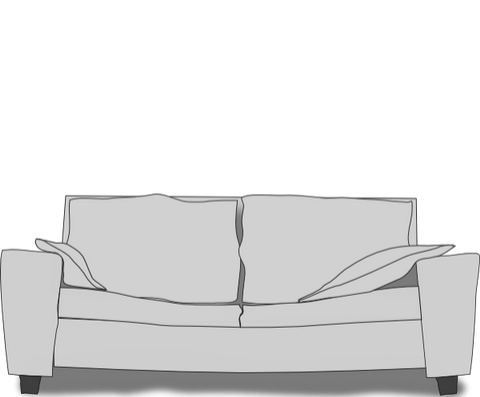 Mattresses, furniture, construction debris, appliances, & e-waste 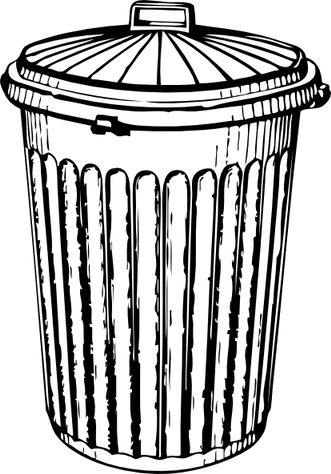 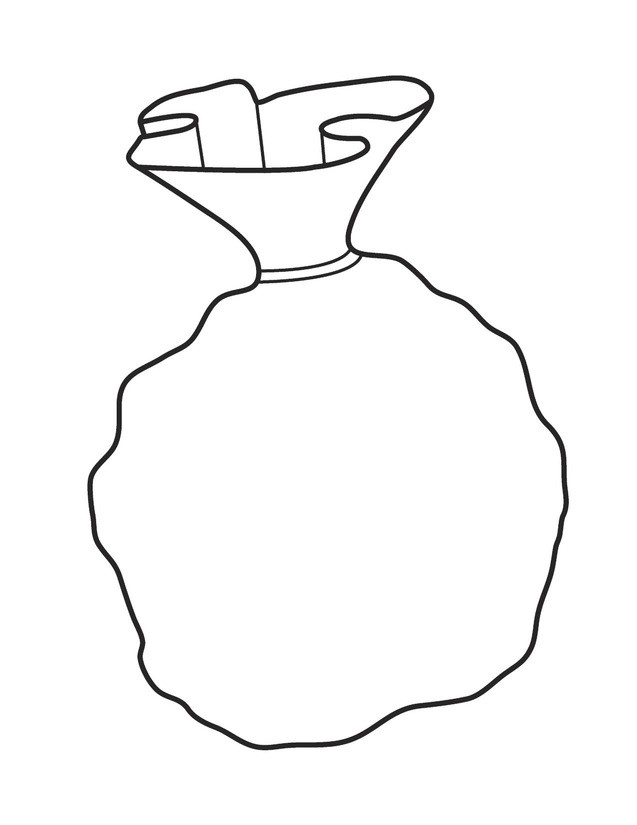 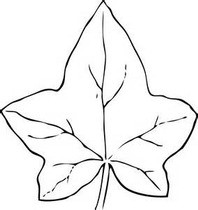 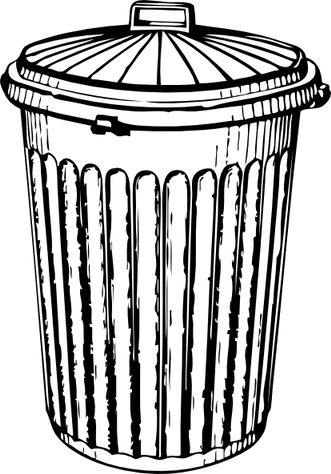 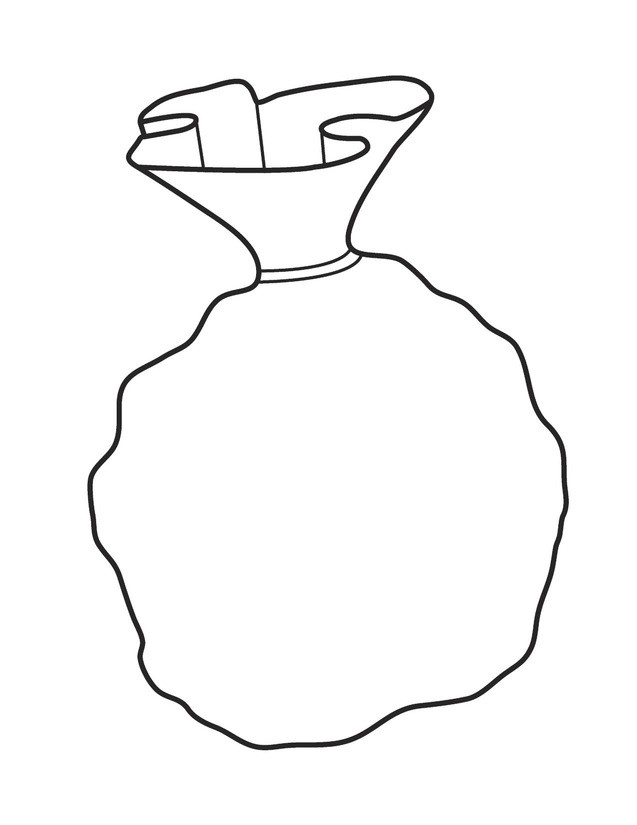 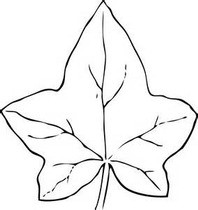 Household Trash & RecyclesYard WasteYard waste must be bagged and tied. Fireplace ash must be in plastic bags that are securely tied.If you have questions, please call the city office (785)669-2425 or the city cell  (785)669-7039